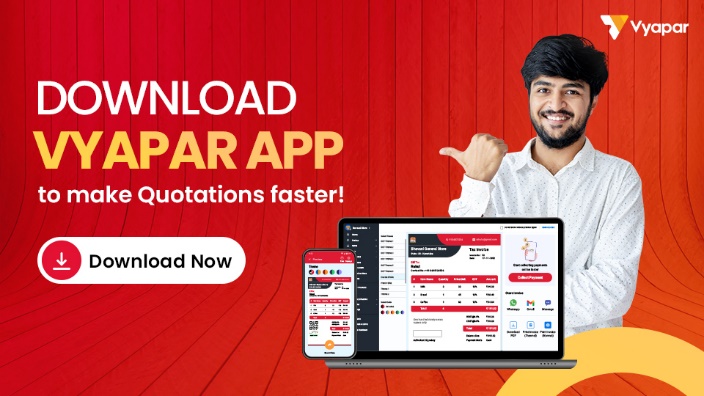 Company Name:Company Name:LogoLogoAddress : Address : LogoLogoLogoLogoPhone No.: Phone No.: LogoLogoEmail ID:Email ID:LogoLogoGSTIN: GSTIN: LogoLogoState: State: LogoLogoQuotationQuotationQuotationQuotationQuotationQuotationQuotationQuotationBill To:Bill To:Bill To:Bill To:Name:Name:Name:Name:Address:Address:Address:Address:Contact No.:Contact No.:Contact No.:Contact No.:Invoice No.:Invoice No.:ABC-2022-0001GSTIN No.:GSTIN No.:GSTIN No.:GSTIN No.:Invoice Date:Invoice Date:DD/MM/YYYYState:State:State:State:#DescriptionQnty UnitRateDisGSTAmount1Item 12.5Hours200.0005%5252Item 23Day250.0005%787.53Item 31Hours340.0005%3574Item 42Day300.0005%6305Item 51Hours300.0005%3156Item 61Day300.0005%3157Item 71.5Hours200.0005%315TotalTotal1201553245Amount in words:Amount in words:Amount in words:Sub Total:Sub Total:Sub Total:3090.00Amount in words:Amount in words:Amount in words:Discount:Discount:Discount:0Amount in words:Amount in words:Amount in words:SGSTSGSTSGST77.25CGSTCGSTCGST77.25Terms & ConditionsTerms & ConditionsTerms & ConditionsTotalTotalTotal3244.5TotalTotalTotal3244.5AdvanceAdvanceAdvance1000BalanceBalanceBalance2244.50Seal & Sign